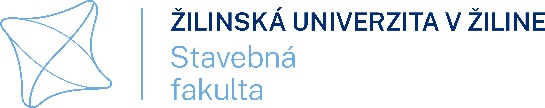 ROČNÉ  HODNOTENIE   DOKTORANDAza 2. rok štúdia v akademickom roku 20.. /20..2. rok štúdiaT – štátna skúškaPrípadný zdôvodnený návrh na úpravu individuálneho študijného a vedeckého plánu na akademický rok:Návrh školiteľa:  (nehodiace sa prečiarknite)a) pokračovanie	      		b) vylúčenie				c) iné riešenie 	     Dňa: .........................................			podpis školiteľa: .......................................			Rozhodnutie dekana fakulty: súhlasím / nesúhlasím s návrhom školiteľa ( nehodiace sa prečiarknite)Dňa: ......................................		podpis dekana: ..........................................Meno doktorandaŠtudijný odborstavebníctvoŠtudijný programteória a konštrukcie inžinierskych staviebKatedraŠkoliteľForma štúdiadennáPovinné predmetysemesterukončeniekredityPedagogická činnosťZS + LSV + V4 + 4Vedecká činnosťZS + LSV + V6 + 12Projekt dizertačnej práceZSV5Dizertačná skúškaZS T15Publikačná činnosťLSV8Doktorandská dizertačná prácaLSV 6 Celkový počet kreditov za akademický rok – 2. rok štúdia               60